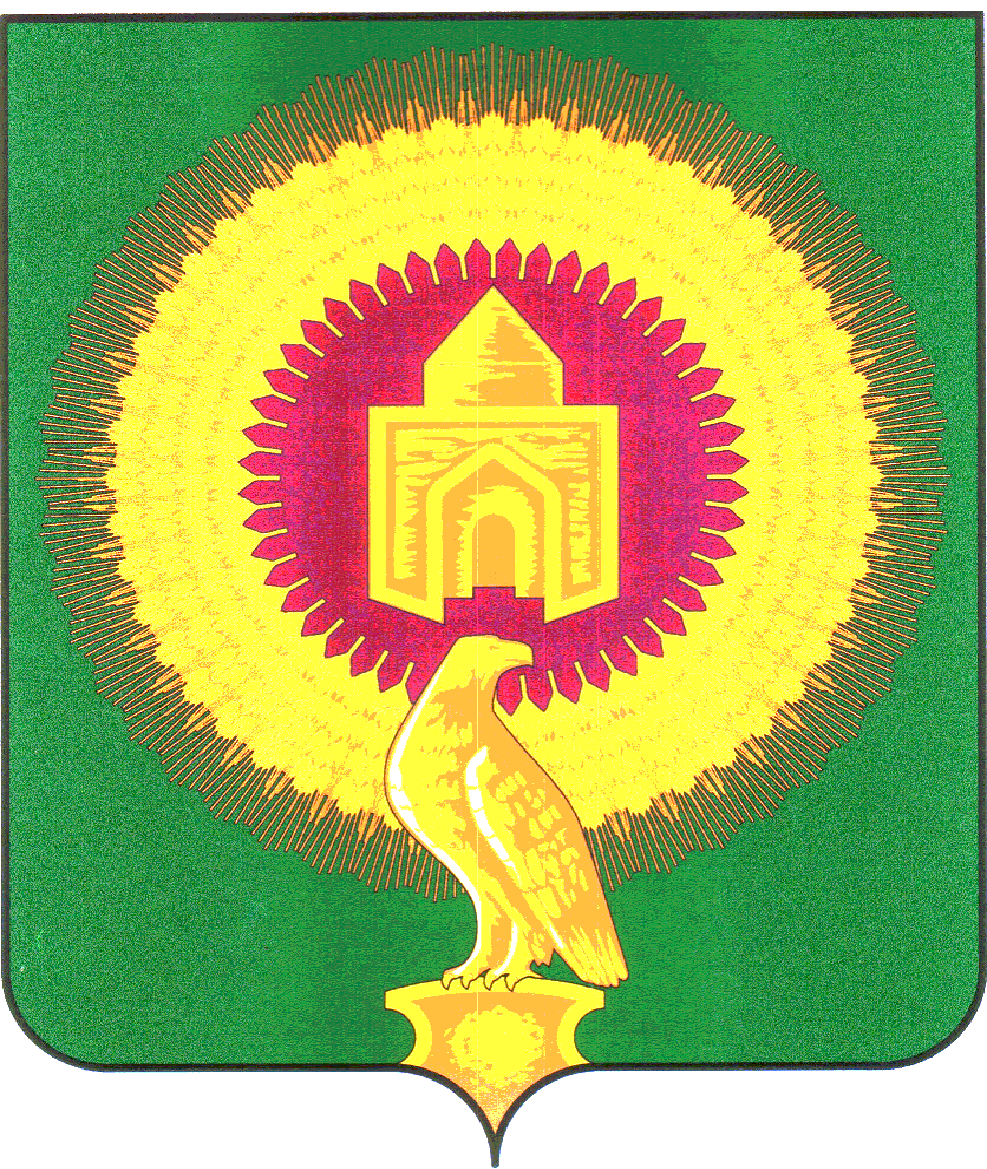 АДМИНИСТРАЦИЯБОРОДИНОВСКОГО СЕЛЬСКОГО ПОСЕЛЕНИЯВАРНЕНСКОГО МУНИЦИПАЛЬНОГО РАЙОНАЧЕЛЯБИНСКОЙ ОБЛАСТИ__________________________________________________________________________457211, Челябинская область, с.Бородиновка, ул. Братьев Соловых, 56   тел. (351-42) 4-84-16от  12 января  2018     2017 года №   01с.БородиновкаО вынесении заключения по общественному обсуждению проектаПравил благоустройства территорииБородиновского сельского поселенияЗАКЛЮЧЕНИЕ            Администрацией Бородиновского сельского поселения был вынесен для общественного  обсуждения проект Правил благоустройства территории  Бородиновского сельского поселения.            Предложение к участию в обсуждении проекта правил благоустройства Бородиновского  сельского поселения было опубликовано в газете «Советское село» № 50 от 23.12.2017 года. Срок обсуждения с  23 декабря 2017 года по 22 января  2018 года.  За время, отведенное для общественного обсуждения, предложений и замечаний к проекту благоустройства не поступало.            Учитывая изложенное, комиссия пришла к выводу о вынесении рекомендаций Совету депутатов  Бородиновского сельского поселения принять  Решение об утверждении «Правил благоустройства Бородиновского сельского поселения».Председатель комиссии:Долбилова Л.Н. – заместитель главы Бородиновского сельского поселения – начальник финансового отдела                                                    ___________________Члены комиссии:                Кушукбаева Б.Б.        ___________________                Кочкина Т.В.              ___________________                Черных О.Н.              ___________________Глава Бородиновскогосельского поселения:                 ___________________           Мананников С.И.